F Unit 11: Ratio and ProportionRoad MapRoad MapRoad MapRoad MapRoad MapRoad MapIn this unit you will learn about ratio and proportion. The aims are as follows:LG1: KnowledgeLG2: ApplicationLG3: SkillsAssessment GradesIn this unit you will learn about ratio and proportion. The aims are as follows:LG1: KnowledgeLG2: ApplicationLG3: SkillsIn this unit you will learn about ratio and proportion. The aims are as follows:LG1: KnowledgeLG2: ApplicationLG3: SkillsIn this unit you will learn about ratio and proportion. The aims are as follows:LG1: KnowledgeLG2: ApplicationLG3: SkillsIn this unit you will learn about ratio and proportion. The aims are as follows:LG1: KnowledgeLG2: ApplicationLG3: SkillsIn this unit you will learn about ratio and proportion. The aims are as follows:LG1: KnowledgeLG2: ApplicationLG3: SkillsThemesLearning Goals/Outcomes/ContentLearning Goals/Outcomes/ContentLearning Goals/Outcomes/Content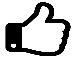 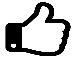 11a RatioUnderstand and express the division of a quantity into a of number parts as a ratio;Understand and express the division of a quantity into a of number parts as a ratio;Understand and express the division of a quantity into a of number parts as a ratio;11a RatioWrite ratios in their simplest form; Write ratios in their simplest form; Write ratios in their simplest form; 11a RatioWrite/interpret a ratio to describe a situation; Write/interpret a ratio to describe a situation; Write/interpret a ratio to describe a situation; 11a RatioShare a quantity in a given ratio including three-part ratios; Share a quantity in a given ratio including three-part ratios; Share a quantity in a given ratio including three-part ratios; 11a RatioSolve a ratio problem in context:Solve a ratio problem in context:Solve a ratio problem in context:11a Ratiouse a ratio to find one quantity when the other is known; use a ratio to find one quantity when the other is known; use a ratio to find one quantity when the other is known; 11a Ratiouse a ratio to compare a scale model to a real-life object; use a ratio to compare a scale model to a real-life object; use a ratio to compare a scale model to a real-life object; 11a Ratiouse a ratio to convert between measures and currencies; use a ratio to convert between measures and currencies; use a ratio to convert between measures and currencies; 11a Ratioproblems involving mixing, e.g. paint colours, cement and drawn conclusions;problems involving mixing, e.g. paint colours, cement and drawn conclusions;problems involving mixing, e.g. paint colours, cement and drawn conclusions;11a RatioCompare ratios; Compare ratios; Compare ratios; 11a RatioWrite ratios in form 1 : m or m : 1; Write ratios in form 1 : m or m : 1; Write ratios in form 1 : m or m : 1; 11a RatioWrite a ratio as a fraction;Write a ratio as a fraction;Write a ratio as a fraction;11a RatioWrite a ratio as a linear function;Write a ratio as a linear function;Write a ratio as a linear function;11a RatioWrite lengths, areas and volumes of two shapes as ratios in simplest form; Write lengths, areas and volumes of two shapes as ratios in simplest form; Write lengths, areas and volumes of two shapes as ratios in simplest form; 11a RatioExpress a multiplicative relationship between two quantities as a ratio or a fraction.Express a multiplicative relationship between two quantities as a ratio or a fraction.Express a multiplicative relationship between two quantities as a ratio or a fraction.11b Proportion Understand and use proportion as equality of ratios; 11b Proportion Solve word problems involving direct and indirect proportion;11b Proportion Work out which product is the better buy; 11b Proportion Scale up recipes;11b Proportion Convert between currencies;11b Proportion Find amounts for 3 people when amount for 1 given; 11b Proportion Solve proportion problems using the unitary method;11b Proportion Recognise when values are in direct proportion by reference to the graph form; 11b Proportion Understand inverse proportion: as x increases, y decreases (inverse graphs done in later unit); 11b Proportion Recognise when values are in direct proportion by reference to the graph form; 11b Proportion Understand direct proportion ---> relationship y = kx. 